Stop and jot an example of a question/instruction you may ask/give to elicit a response that uses each type of response format.Verbal WrittenPhysicalLead Teacher Demonstration: Ms. PollackDo the methods that Ms. Pollack uses to elicit responses use a variety of response formats?Is Ms. Pollack purposeful in being sure that students are using the response format that she intends?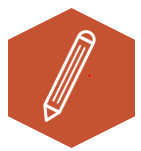 Activity 6.16 – Stop & JotSolidify your UnderstandingWorkbook